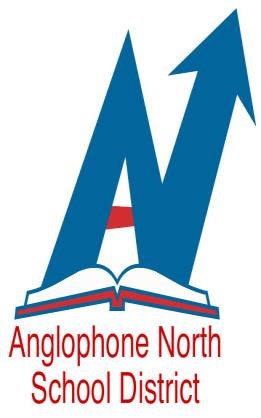 WE ARE AN EQUAL OPPORTUNITY EMPLOYERAnglophone North School District Invites applications for the following temporary position:Competition Number:  19-276Jordan’s Principle School Social WorkerEleanor W. Graham SchoolTemporary Position:  Effective Immediately to June 19, 2020Job Description:Professional social work involving the provision of services/interventions to individuals and groups to improve social functioning. The work involves identification of social needs and recommending appropriate action. Employees are responsible for counselling students, acting as a resource to educators and are establishing/maintaining effective working relationships with pupils, parents, teaching staff, groups, other government departments, community agencies and the general public. Qualifications:Bachelor in Social Work; Knowledge of school-based decision-making and policies would be an asset.Salary: In accordance with the New Brunswick Union of Public and Private Employees (Professional Support Group) Collective Agreement, $1 792.98 - $2 748.90 Bi-weekly (@ June 30, 2018)Please forward your resume indicating education and experience to ASDNJobs@nbed.nb.ca by Friday, September 27, 2019 at 4pm.  